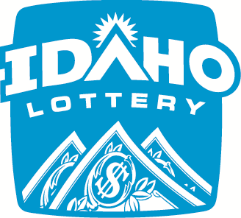 BINGO RAFFLE ADVISORY BOARD MEETINGTuesday October 19, 2021, at 3 p.m. Mountain Standard Time (MST) via Conference CallAttendance:Advisory Board Members present:Rayelle Anderson, Region 1Russ Ludlow, Region 4Idaho Lottery Staff Present:	Jeff Ander, Director of the Idaho Lottery	Tony Pitzz, Deputy Director of SecurityAngie Vitek, ADA/Charitable Gaming CoordinatorBoard Members absent:Vacant, Region 2Shane Gehring, Region 3Vacant, Region 6A quorum was not present, and no action was taken.  All agreed to try and reschedule a meeting in December.  Respectfully Submitted,Angie Vitek